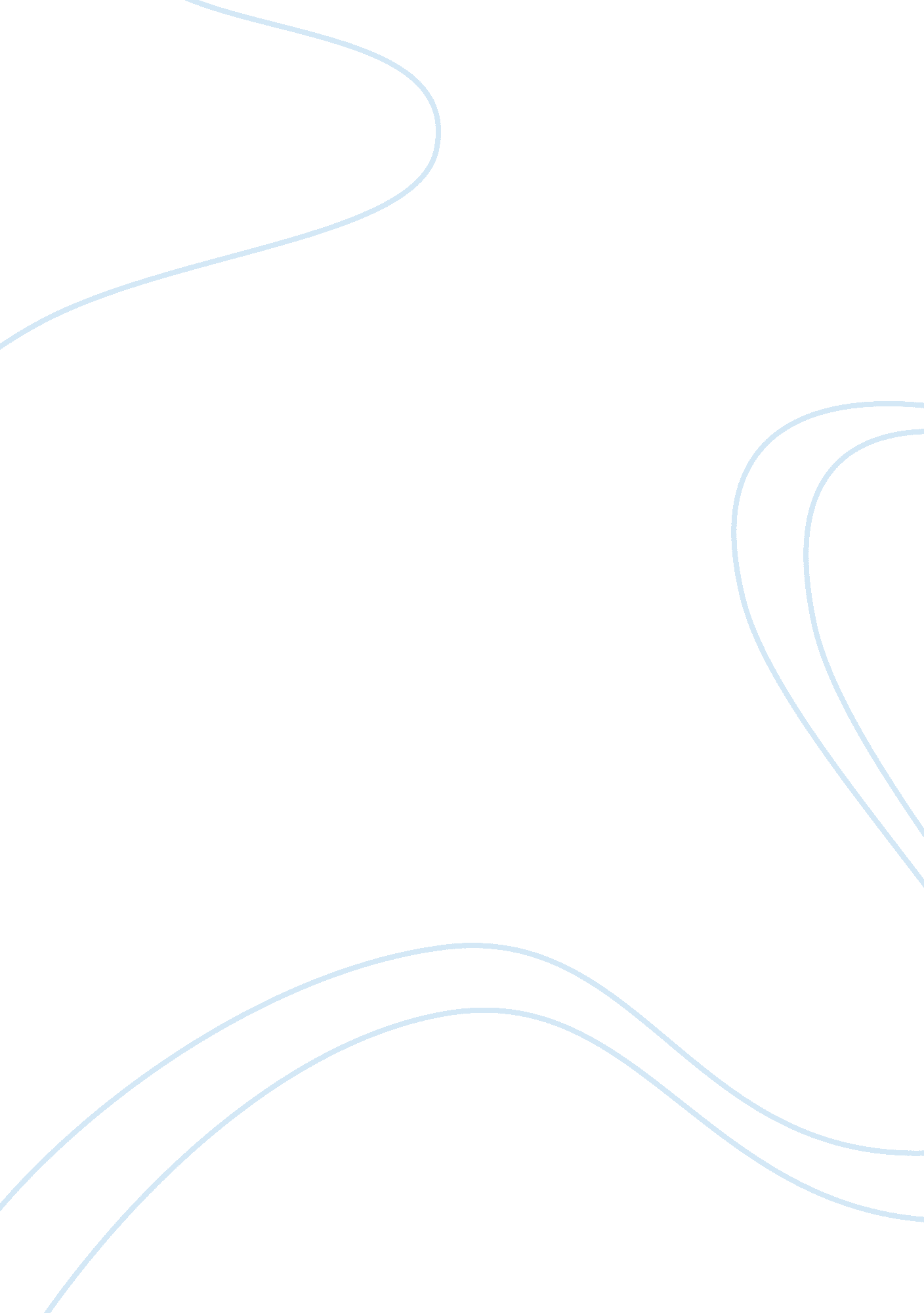 The historical and social background of mauritius education essayEducation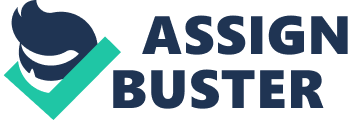 The Republic of Mauritius lies in the south West of the Indian Ocean. It is comprised of the chief island of Mauritius and the islands of Rodrigues, Agalega and Saint Brandon every bit good as a figure of outlying smaller islands. The chief island of Mauritius is situated about 900 kilometers to the E of Madagascar, at latitude 20 South and 57 East. Mauritius was an uninhabited island. It ne'er had an autochthonal population. The Portuguese foremost discovered the island in 1513. Then came the Dutch who rediscovered the island in the late 17th century and abandoned it around 1710. A few old ages subsequently the Gallic came and decided to remain. It was during the period of the Gallic colonization that the island acquired the features of a society and the economical, educational and cultural constructions they established formed the base of development. In 1810, the island was taken over by the British. The British introduced alterations in the island in many Fieldss particularly in theEducationSector. Mauritius became an independent crowned head province on 12 March 1968 and a Republic in 1992. Mauritius is divided into nine territories. The territories are Plaines Wilhems, Port Louis, Moka, Flacq, Black River, Savanne Pamplemousses, Riviere du Rempart, and Grand Port. The Mauritanian society is a multicultural as a consequence of its historical factors. Its population consists of emigres and posterities of emigres from three continents - Europe, Africa and Asia. The assortment of cultural beginnings coupled with the Franco- British historical background gave rise to a complex linguisticcommunicationstate of affairs. Gallic Creole is spoken by about the whole population. English is the official linguistic communication and medium of direction for all the otheracademictopics in schools and French is the 2nd chief linguistic communication taught in schools. Apart from these, a assortment of oriental linguistic communications are taught in schools- Hindi, Urdu, Tamil, Mandarin and Arabic. The web of mass media is efficient. Several day-to-day and hebdomadal documents are printed, chiefly in Gallic but besides in other linguistic communications ; wireless, and telecasting broadcasts are in English, French and Oriental Languages. The communicating web is now farther strengthened by the latest information and communicating engineering ( ICT ) services like the Internet. All theprimary and secondaryschools have computing machine labs and cyberspace services. Some schools even have their web sites. The Mauritanian economic system is turning quickly. It is in the procedure of transmutation from a low accomplishment, low labour-cost economic system to a much more skill-intensive one in which high degrees of instruction and preparation are necessary at all degrees. It is hence of import to maximize the quality of instruction provided at all degrees and to guarantee that pupils go forthing school are equipped with cognition, attitudes and accomplishments that are appropriate for employment in this altering economic system. The population statistics for Mauritius are shown in Table 1. 1. 1. Table 1. 1. 1: Population Statisticss for Mauritius. 2000 2007 2008 Population Male Female 1, 686, 900 588, 200 598, 700 1, 260, 400 622, 900 637, 500 1, 268, 600 626, 600 642, 000 Under 15 old ages 15-59 old ages Above 59 old ages Percentage of 25. 7 65. 2 9. 1 Population 23. 3 66. 7 10. 0 32. 8 66. 9 10. 3 1. 2 The Educational System in Mauritius The battle for 'Education for All ' began in the 1930s and 1940s. With the accomplishment of the constitutional reforms in 1948, there grew a steadfast committedness to it. This was seen in the addition of instruction proviso and more school registration. After Independence in 1968, the accent was on increasing the figure of schools and bettering the school substructure. In the 80 's this changed to the betterment of the quality and the effectivity of those schools. Today, after holding achieved the first end of cosmopolitan primary instruction, the displacement in accent is from enrolment rates and good school substructure to quality and relevancy of instruction. The state 's committedness to 'Education for All ' is reflected in its Budget Outgo on Education. Table 1. 2. 1: Public Recurrent Outgo on Education 2007/08 Sri lanka rupees 2008/09 Sri lanka rupees Pre-Primary Education 110, 132, 076 116, 934, 998 Primary Education 1, 868, 909, 408 1, 862, 261, 704 Secondary Education 4, 107, 591, 263 4, 212, 434, 404 Particular Education Needs 17, 707, 557 18, 348, 269 Technical & A ; Vocational Education and preparation 293, 646, 227 299, 735, 575 Third Education 825, 424, 624 858, 743, 267 Continuing Education 166, 588, 844 173, 632, 783 Entire 7, 390, 000, 000 7, 542, 000, 000 Schooling in Mauritius is based on the 6 + 5 + 2 system, inherited from the British, with 6 old ages of primary instruction taking to the Certificate of Primary Education ( CPE ) , followed by 5 old ages of secondary instruction taking to the Cambridge School Certificate ( SC ) and a farther two old ages taking to the Cambridge Higher School Certificate ( HSC ) or GCE 'A ' degree scrutinies. 1. 2. 1: Pre Primary Education Around 95 % of our kids attend pre-primary schools. In 2008, about 1070 pre-primary schools were officially registered with the Ministry of Education and Human Resources with a population of 29, 738 kids, 2, 541 instructors and 919 non-teaching staff. A pre-primary unit has been established in the Ministry to beef up the pre-primary sector and to supervise its advancement. At this phase itself, the students are bit by bit exposed to English and Gallic linguistic communications. The lessons ( chieflymathematicsand life accomplishments ) are conducted in English. 1. 2. 2 Primary Education Primary instruction is free and compulsory, for kids belonging to the age group of 5-12 old ages, in Mauritius. There are 302 primary schools out of which 220 are run by the authorities and 51 by the Roman Catholic Education Authority ( RCEA ) , 2 by the Hindu Education Authority and the other 29 are Private non-aided schools. Legislation has been introduced since 1991 to do primary instruction compulsory and a common school course of study is used. In 2008, the primary school population was 114, 007 ( 58128 male childs and 55879 misss ) . Consequently 98 % of the Mauritanian population of primary school age attended school. Currently, the topics taught are English, Gallic, Mathematics, Environmental Studies, Creative Education, and Physical Education. Seven Asiatic Languages, viz. , Hindi, Urdu, Arabic, Tamil, Telugu, Marathi and Modern Chinese are besides taught to students who opt to analyze any one of them. Students enter Grade 1 ( besides called Standard I in Mauritius ) at the age of five and take CPE scrutiny after six old ages of schooling. This scrutiny is mandatory and is besides used to rank students for entree to topographic points in the extremely rated secondary schools. From Grade 1, the pupils under the primary instruction in Mauritius automatically travel up to Rate 4. After Grade 4, the pupils undergo a biennial readying for the CPE scrutinies and end-of-year concluding scrutinies for both classs 4 and 5 are prepared at national degree by the Ministry of Education and Human Resources. Progress towards quality in primary instruction is seen in high registration rates, investing in infrastructure- school edifices, resort areas, school- gardens, audio-visual installations, school libraries, diminishing pupil-teacherratio, control of school conveyance, school feeding plan, school wellness plan, proviso of free text-books, teacher instruction and an effectual appraisal system. Of the 7542 million of rupees budget in 2008/2009 devoted to instruction, 24. 7 % goes to primary sector. Soon, there are 8090 instructors involved in the Primary schools. In peculiar, 5454 are learning staff, 4080 General Purpose Teachers and 1374 Oriental Language Teachers. The staying 2636 comprised 303 Head Teachers, 918 Deputy Head Teachers and 1415 Administrative and other workers. Table 1. 2. 1. 1 shows the Certificate for Primary Education ( CPE ) scrutiny consequences for last four old ages. Despite the consistent care of the per centum base on balls, the highfailurerates can non be ignored. Capable 2004 2005 2006 2007 English 71. 3 73. 3 75. 8 74. 7 Gallic 71. 8 69. 7 76. 6 71. 1 Mathematicss 73. 9 73. 1 73. 6 72. 6 Electron volt 71. 0 75. 1 73. 4 70. 0 Science 77. 4 75. 0 70. 1 72. 3 Table 1. 2. 1. 1: Percentage Base on balls at CPE Examination 1. 2. 3 Secondary Education Free secondary instruction was introduced in 1977. In 2008, there were 69 State Schools and 106 private schools which were supplying secondary instruction. The private schools are besides allocated authorities financess through the Private Secondary Schools Authority ( PSSA ) , which besides provides proficient advice and counsel. In 2008, there were 112, 995 students in secondary schools ( 55 873 misss and 58 730 male childs ) . Some secondary schools are considered as 'star ' schools. This accounts for the high competition at the CPE scrutiny, as merely those ranked are chosen to travel to these schools. This state of affairs is likely to prevail until all secondary schools are considered 'equal ' in resources and quality. To fulfill the demands of the labor market, alterations are being introduced bit by bit, at the upper secondary degree with Business and Technical watercourses. The Industrial Vocational Training Board ( IVTB ) , which was established in 1989, provides vocational preparation. Other administrations such as Handicraft Centres and the Lycee Polytechnique besides help out in Vocational Training. 1. 2. 4 Teacher Training In primary schools, instructors are classified into two classs: the General Purpose instructors and the Oriental Language instructors. The General Purpose instructors have to learn at least four topics including Mathematics, English Language, Gallic Language and Environmental Science. The Oriental linguistic communication instructor has to learn merely one oriental linguistic communication. They have all followed a biennial pre-service preparation class, taking to a Certificate in Primary Education. This class is conducted by the Mauritius Institute of Education ( MIE ) . The class involves pedagogical, learning methods and regular visit to primary schools. During the preparation, instructors besides have to make learning pattern in schools. There is a major programme for upgrading primary school instructors, taking to an Advanced Certificate. Particular preparation for remedial instruction is besides being provided. Most of the instructors recruited to work in the Secondary Schools possess a Bachelor 's grade. Every instructor is required to learn one topic merely. However, there are some instructors who possess a sheepskin merely and accordingly they are allowed to learn pupils up to School Certificate ; nevertheless, these instructors can follow a Bachelor in Education grade at the MIE. Courses taking to Post-Graduate Certificate in Education ( PGCE ) are besides organised for in-service secondary school instructors. Recently, classs taking to Masters Degree Education are being conducted jointly by MIE and abroad universities. 1. 2. 5 Third Education Third Education was made free in Mauritius in 1988. This sector comprises the University of Mauritius, University ofTechnologyMauritius, Mauritius Institute of Education, Mahatma Gandhi Institute and Mauritius College of the Air. The Mauritius Institute of Education ( MIE ) runs classs in Pre-School Education and Educational Administration every bit good as preparation classs for Primary and Secondary teachers- Certificate and Advanced Certificate for Primary School Teachers ; Certificate, Diploma, Bachelor in Education and PGCE for Secondary School Teachers. Recently, it has started a Maestro in Education class in coaction with the University of Brighton, UK. The Mahatma Gandhi Institute ( MGI ) , in coaction with University of Mauritius ( UOM ) and the MIE, runs classs at degree degree and Teacher Training Certificate classs in Asiatic Languages, every bit good as Diploma courses in IndianMusicand Dance, the Humanistic disciplines and Hindi Studies. The Mauritius College of the Air ( MCA ) provides media support in assorted educational spheres, with wireless and telecasting programmes at different degrees. It is to be used as a Resource Centre for Distance Education. The Tertiary Education Commission ( TEC ) established in 1988, is the agent for planning and co-ordination of third instruction. It has established machinery for advancing research in different countries in the different establishments. By and large, the primary-level instructors join the profession with Higher School Certificate ( HSC ) as making. Nowadays, there are many new instructors who already possessed a sheepskin or grade from a university ( chiefly MIE or UOM ) . Then they undergo mandatory 3-year preparation at the MIE on full-time footing. During their preparation, they are besides posted to schools under counsel of experient instructors for learning pattern. 1. 2. 6 Curriculum Development The National Centre for the Curriculum Research and Development ( NCCRD ) has been set up to fix curriculum stuffs and circulate them efficaciously to schools. The kernel in the invention of puting up a separate Centre for course of study development is that: It is designed to work with students, instructors, caputs of schools who constitute the most of import portion of the system. Ultimately, it is the schools which will do the procedure of course of study development an effectual agencies of conveying about reform and alteration in the system. It pools limited fiscal resources in order to work the cardinal issues in course of study development. It has become the focal point for partnerships for like-interest groups by tapping the best professional expertness at all degrees and in making so it has become the chief beginning of invention and betterment in schools. The inventions undertaken in course of study development have led to a replacing of unequal traditional processs for course of study preparation through ad-hoc commissions, a re-appraisal of the lower-secondary and primary school curricular and in the devise of a new course of study model. For each topic and each degree, course of study panels consisting representatives from MIE, Mahatma Gandhi Institute ( MGI ) , Mauritius Examination Syndicate ( MES ) , Ministry of Education and Human Resources, caput instructors and instructors prepare the course of study stuffs harmonizing to national, educational, pedagogical and psychological norms. These are trialled before concluding printing and distribution to schools. The NCCRD is governed by a board that controls and proctors book production harmonizing to national norms. Textbooks are prepared for all degrees: pre-primary, primary, lower secondary and basic secondary schools- for all topics including Movement Education and Creative Education. Together with text editions, instructors ' ushers and other instructional stuffs are prepared for distribution to schools. Regular sensitization workshops are held both in Mauritius and Rodrigues on the usage of the books. 1. 2. 7 Examinations and Appraisals Examinations have an of import function in bettering the quality of instruction. The Mauritius Examination Syndicate is the chief establishment concerned with scrutinies. At the primary degree, for class 1 to 5, each school has its ain appraisal patterns based on the national course of study aims as spelt out in the text edition. The Ministry of Education, and Human Resources prepares the terminal of twelvemonth scrutinies for classs 4 and 5, nevertheless, these are school based. The Certificate of Primary Education ( CPE ) is a national scrutiny held at the terminal of six old ages of primary schooling. It is both a trial of the degree of attainment of every kid every bit good as a selective device for admittance to the best secondary schools. The MES takes luxuriant attention in the design, disposal, taging, security and equity of the scrutinies. To supervise learning accomplishment and to better criterions on instruction, the MES has developed a Learning Competency Project and laid down Learning Competencies for each age degree in footings of Essential and Desirable Competencies. The doctrine behind the puting down of ELCs ( Essential Learning Competencies ) for all kids and DLCs ( Desirable Learning Competencies ) for those who can travel beyond the indispensable is that no kid should be hurried along in order to finish the 'syllabus ' without understanding but besides that no kid should be held back because of others who need a longer clip to understand and absorb what they learn. Therefore, the CPE scrutinies are based on ELCs and DLCs. As yet, there is no formal system of Continuous Assessment in our primary schools, although there have been a few efforts to present it. The new educational reforms emphasise the demand for a sound system of Continuous Assessment in primary schools. At secondary degree, the MES organises and behaviors scrutinies in coaction with the University of Cambridge Local Examinations Syndicate. The scrutinies are held at the terminal of the 5th twelvemonth ( 16+ ) of the secondary rhythm taking to the attainment of 'O ' degrees ( School Certificate Examination ) and the terminal of the 7th twelvemonth ( 18+ ) of secondary rhythm taking to the attainment of 'A ' degrees ( Higher School Certificate Examination ) . The MES plays an of import function in mauritianising the scrutinies, therefore doing the scrutiny geared to the demands of the state every bit good as maintaining international criterions. Through the puting up of Examinations Capable Advisory Panels- which comprise all spouses in each subject- the course of study, text editions, etc. are closely monitored and alterations are subtly brought to the system. For School Certificate scrutinies, 17 topics are locally marked. Campaigners have a wider scope of topics, 45 at School Certificate degree and 40 at Higher School Certificate degree. Each campaigner chooses 7 to 8 topics at SC degree and 3 chief topics and 2 subordinate 1s at HSC degree. Regular preparation of instructors in the usage of the scrutinies course of study, taging strategies, paper scenes etc. is done and therefore doing scrutinies an of import agencies of bettering criterions and the quality of instruction. Understanding Geometry The term `` geometry '' merely means `` earth step '' ( 'Geo ' intending 'Earth ' and 'metry ' significance 'measurement ' ) . Geometry is one of the longest constituted subdivisions of mathematics and its beginnings can be traced back through a broad scope of civilization and civilizations. Several research workers have defined geometry in their ain footings and experience. Some common 1s are discussed in this subdivision. Geometry is the term given to the apprehension of hold oning infinite. Such understanding helps pupils represent and do sense of the universe. In order to develop spacial sense, pupils must make more than larn the names of forms. They need to analyze features and belongingss of geometric forms and develop an apprehension about relationships that exist among them ( Gould, 2003 ) . Geometry, says the celebrated UK Mathematician Sir Michael Atiyah ( 2001 ) , is one of the two pillars of mathematics ( the other being algebra ) . Sir Michael Atiyah writes: Spatial intuition or spacial perceptual experience is an tremendously powerful tool and that is why geometry is really such a powerful portion of mathematics- non merely for things that are non. We try to set them into geometrical signifier because that enables us to utilize our intuitionaˆ¦ ( Atiyah, 2001, p. 50 ) By concentrating on geometry, the focal point is on the development and application of spacial constructs through which kids learn to stand for and do sense of the universe. `` Geometry is hold oning spaceaˆ¦aˆ¦that infinite in which the kid lives, breathes and moves... .. the infinite that the kid must larn to cognize, explore, conquer, in order to populate, breathe and travel better in it '' ( Freudenthal, 1973, p. 403 ) . Geometry is an abstract subdivision of mathematics that helps pupils ground and understand the self-evident construction of mathematics. It is concerned with happening the belongingss and the measuring of certain geometric objects. Geometric belongingss are those belongingss of the objects that remain invariant under certain transmutations when the sizes and measurings of the objects change ( National Council of Teachers of Mathematics, 2000 ) . Godfrey, a taking reformist in England at the start of the twentieth century, argued that mathematics is non undertaken entirely by logic but that another power is necessary. He called this 'geometrical power ' , depicting it as 'the power we exercise when we solve a rider ( a hard geometrical job or cogent evidence ) . To develop this power, Godfrey argued, it is indispensable to develop pupils ' `` geometrical oculus '' , something he defined as `` the power of seeing geometrical belongingss detach themselves from a figure '' ( Godfrey, 1910 ) . Piaget relates geometry as the scientific discipline of infinite. He describes the development of the kid 's representational infinite every bit good as the mental image of the existent infinite in which the kid is moving where `` mental representation is non simply a callback from a memory bank but it is an activeReconstructionof an object at the symbolic degree. Therefore, geometry is the survey of points, lines, angles and forms, and their relationships and belongingss. It sounds like a batch to cognize, but much of it is already in your caput. Geometry is all around us. If people did n't believe about geometry, they would n't be able to construct great constructions such as pyramids or even simple things that are level as a tabular array. 1. 4 Geometry as a Basic Skill Geometry is besides considered as a basic accomplishment. Sherard ( 1981 ) provinces seven grounds that show geometry is a basic accomplishment: Its usage as an assistance for communicating. Its application in real-life jobs. When depicting the location of topographic points or when giving waies, geometric footings such as `` parallel to '' and `` diagonally from '' are used extensively. It is used as an application in other subjects in mathematics and to fix pupils to analyze classs in higher maths and scientific disciplines. It helps pupils to develop spacial perceptual experience and stimulate & A ; exercise general thought and problem-solving accomplishments. It helps pupils to understand and appreciate the beauty of the physical universe. Many of the footings used to place, infer and ground can be used outside of the geometry sphere. As stated, geometry is a basic accomplishment since it is an of import assistance for communicating. Our basic speech production and composing vocabularies have many geometric footings: e. g. point, line, plane, curve, angle, analogue, circle, square, rectangle and trigon. If we are to pass on to others the location, size or form of an object, geometric nomenclature is indispensable. We use geometric nomenclature in depicting forms of objects: `` The floor tiles are trim or the headlamps on that theoretical account of the auto are rectangles '' or in giving waies: `` Church Street is parallel to Main Street or do a right bend at the 2nd traffic visible radiation '' ( Sherard, 1981 ) . 1. 5 Importance and Applications of Geometry Understanding of form and infinite begins with babes as they learn to creep and walk, detecting the universe and infinite around them ( Doverburg & A ; Prambling Samuelson, 2001 ) . Children come to school holding some ocular and spacial accomplishments. Many kids have experienced building of playthings, saber saw, mystifiers, drama dough, computing machine games, mounting, resort area equipment at place and kindergarten. Children foremost develop inactive schemes as they explore their physicalenvironmentand stuffs. As they notice belongingss and develop constructs about forms around them, they begin to understand dynamic imagination and are able to work out spacial jobs. Geometric and spacial thought are non merely of import in their ain right but besides because they provide a foundation for much mathematical acquisition in other countries ( Clements, 2000 ) . An illustration of this is the usage of drawings and manipulatives in the development of apprehension of fractions ( e. g cut a circle into 4 equal parts to explicate one-quarter ) . The National Council of Teachers of Mathematics ( NCTM, 2000 ) recognises its importance as a foundation: 'As pupils become familiar with form, construction, location, and transmutations and as they develop spacial logical thinking, they lay the foundation for understanding non merely their spacial universe but besides subjects in mathematics and in art, scientific discipline and societal surveies ' ( p. 97 ) . Geometry can be used to visualize other signifiers of mathematics. Rectangles can be used to show the distributive belongings during direction of arithmetic, in general, and to exemplify happening binomial merchandises during direction of algebra. Using and understanding the belongingss of geometric figures as manipulatives can assist pupil understand combinatorics, analysis of inequalities, and analytic geometry ( Schielock, 1987 ) and geometry representations are used to understand certain constructs in concretion ( Balamenos, Ferrini- Mundy & A ; Dick, 1987 ) . Willson ( 1977 ) further advocates that geometry has an of import topographic point in mathematics because it Enables the survey of the Physical universe. Deals with visual image, pulling, and building of the figures. Enables the representation of the constructs in mathematics which are non ocular. Gives us pleasance and it is aesthetic. Hershkowitz et Al. ( 1987 ) provinces, `` This basic cognition which comprises geometric constructs, their properties and simple relationships should, in general, be acquired through geometrical experiences prior to secondary school '' . In fact, direction of informal geometry at the simple degree is needed to construct a foundation of vocabulary, explorative accomplishments, intuitive point of view, and apprehension of geometric relationships, in readying for analyzing the formal, demonstrative, geometry offered at the secondary degree and beyond ( Trafton and LeBlanc, 1973 ) . Geometry is one strand of mathematics that has application in callings necessitating advanced direction such as art, architecture, interior design and scientific discipline, but it besides has its applications in proficient callings such as woodworking, plumbing and drawing every bit good as day-to-day life. Transformational geometry is seen in art and that construct is integrated into archeology in the survey of the designs applied to pottery and other artifacts in different civilizations and different epochs. In day-to-day life and vocational calling, many constructs and techniques are transferred from the geometry schoolroom to the field ( e. g. woodworking & A ; plumbing ) . Geometry is besides rich in other applications like Computer Aided Design ( CAD ) and geometric modeling ( including designing, modifying and manufactured constituents ) . Roboticss. Computer life and ocular presentations. However, there is an even more of import ground for puting greater accent on the instruction of geometry. It involves the use of mental images, which is frequently called ocular thought. Problem work outing in all strands of mathematics depends on organizing mental images of the state of affairs in which the job is embedded and so 'finding ' a image of the mathematical thought that lucifers. The ability to mentally organize, rearrange and lucifer images is important to all facets of mathematics, peculiarly job resolution. 1. 6 Purposes of Teaching Geometry The purposes for mathematics learning in general are frequently listed in footings of the demand of life and work ; the demand to develop logical thought ; mathematics as a signifier of communicating ; and the development of an consciousness of mathematics as portion of our civilization. Purposes which might be appropriate for the geometry course of study could be a subset or amplification of these. We might believe that geometry is an country of mathematics in which it is peculiarly appropriate for students to develop the accomplishments needed for the universe of work ; develop logical thought accomplishments ; clear up the precise usage of linguistic communication ( e. g. through sorting forms in a survey of transmutations ) ; see the nexus between mathematics and other topics ; get down to understand the nature of cogent evidence ( e. g. through researching what `` being convinced '' has meant at different points in history ) ; understand the cardinal topographic point of job work outing in modern civilization, e. g. in a mathematically based design undertaking ; import the cognition needed to analyze more mathematics ; and learn the reading and reading of mathematical statements ( Jones, 2000, pp. 38-39 ) . The National Council of Teachers of Mathematics ( 1989 ) Curriculum has elaborated on the undermentioned geometry competences that pupils must take to: identify, describe, comparison, theoretical account, draw and sort geometric figures in two or three dimensions ; develop spacial sense ; explore the effects of transforming, uniting, subdividing, and altering geometric figures ; understand, apply and deduce belongingss of relationships between geometric figures, including congruity and similarity ; develop an grasp of geometry as a agency of depicting and patterning the physical universe ; explore man-made, transformational and coordinate attacks to geometry, with college-bound pupils besides required to develop an apprehension of self-evident system through investigation and comparing assorted geometric system ; and explore a vector attack to certain facets of geometry. 1. 7 The Geometry Curriculum at Primary-level in Mauritius The indispensable acquisition competences for the subject geometry at the primary degree are as follows Rate One Recognizing, calling and following circle, rectangle, square and trigon. Indentifying forms placed horizontal, perpendicular and in oblique ( slant ) places. Grade Two Recognizing and calling the following 3D forms: regular hexahedrons, cylinders, cones, domains and cuboids. Identifying the above mentioned 3D forms in different orientation. Grade Three Forming forms with squares, rectangles and trigons ( besides involves coloring ) . Introducing footings associated with regular hexahedron and cuboids: face, vertex and border ( besides include cut & amp ; paste to organize regular hexahedrons and cuboids ) . Pulling activities affecting symmetricalness. Rate Four Pulling and placing horizontal and perpendicular lines. Identifying objects placed horizontally or vertically. Pulling and placing parallel lines. Pulling and placing diagonal lines in 2D forms. Recognizing and pulling parallelogram, diamond, kite, square and rectangle. Writing belongingss of each of the five 2D forms. Identifying parallelogram, diamond, kite, square and rectangles from 2D forms. Pulling squares and rectangles on square documents. Researching symmetricalness of forms and geometrical objects. Pulling lines of symmetricalness on objects in square paper. Completing objects when half of it is given together with the line of symmetricalness. Grade Five Pulling, mensurating and comparing angles. Identifying right angles and complete bends. Identifying and calling different types of trigons. Learning the belongingss of the different types of trigons. Pulling lines of symmetricalness for different figures. Identifying objects with or without lines of symmetricalness. Grade Six Further illustrations on different types of Quadrilaterals and their belongingss: rectangle, square, parallelogram, diamond, kite, arrowhead and trapezium. Recognizing and appellative Pentagons and hexagons. Identifying and pulling diagonals in polygons. Further illustrations on different types of trigons and their belongingss: equilateral, isosceles, scalene and right-angled. 1. 8 The Decline in Geometry Performance Research has shown that we can better pupils ' cognition and ability to visualize and ground about the spacial universe in which they live but are the pupils accomplishing this cognition and these abilities. Third International Mathematics and Science Study ( TIMSS ) and National Assessment of Educational Progress ( NAEP ) have collected informations that show that pupil public presentation in geometry at all degrees is rather alarming ( Lappan, 1999 ) . To some extent, these jobs may be due to the comparatively limited measure of research that has been undertaken into pupils ' thought in geometry at the school degree, which in bend, may stem from a sensed absence of a theoretical model ( Pegg & A ; Davey, 1998 ) . For case, harmonizing to extended ratings of mathematics larning, simple and in-between school pupils in the United States are neglecting to larn basic geometric constructs and geometric job work outing ; they are deplorably underprepared for the survey of more sophisticated geometric constructs and cogent evidence ( Carpenter, Corbitt, Kepner, Lindquist & A ; Rey, 1980 ; Fey et al. , 1984; Kouba et al. , 1988 ; Stevenson, Lee & A ; Strigler, 1986 ; Strigler, Lee & A ; Stevenson, 1990 ) . Extensive ratings of mathematics larning indicate that simple pupils are neglecting to larn basic geometric constructs and geometric job work outing. Apparently, much acquisition of geometric constructs has been by rote ; they often do non recognize constituents, belongingss and relationships between belongingss ( Clements & A ; Battista, 1992b ) . It is observed that kids learn small about forms from preschool to middle school. For illustration, Approximately 60 % of kindergartners identified right trigons and 64 % to 81 % of simple pupils were successful in the same undertaking. Approximately 54 % of kindergartners & A ; 63 to 68 % of simple pupils were able to place rectangles. ( Clements et al. , 1999 ) . Another major job, as identified by the International Commission on Mathematics Instruction ( ICMI ) Study, is that, unlike in Numberss and algebra, `` a simple, clear, 'hierarchical ' way from first beginnings to the more, advanced accomplishments of geometryaˆ¦ has non yet been found and possibly does non be at all '' ( Mammana & A ; Villani, 1998 ) . This means that the dealingss between intuitive, inductive and deductive attacks to geometrical objects, the usage of practical experiments and the age at which geometrical constructs should be introduced are far from clear. Many research workers ( Usiskin, 1987 ; Swafford et al. , 1997 ; Clements, 2003 ) have agreed that the degree of understanding that pupils achieve for any construct is limited by the degree of understanding of their instructor and the school course of study. Anecdotal grounds suggests many instructors do non see geometry and spacial dealingss to be of import subjects which give rise to the feelings that geometry lacks steadfast way and intent. Besides, Porter ( 1989 ) reported that the 4th and 5th class instructors spent virtually no clip learning geometry. Even when taught, geometry was the subject most often identified as being taught simply for `` exposure '' , that is, geometry was given merely brief casual coverage. For case, the Program for International Student Assessment ( PISA ) Survey shows that in Belgium, primary school instructors are uncomfortable in learning geometry. They tend to avoid the topic in the first and 2nd class and they barely of all time approach solid geometry ( Demal, 2004 ) . Besides, the demand for betterment in geometry instruction and acquisition in the primary, in-between and high school classs is clearly apparent in international comparings such as Tendencies in International Mathematics and Science Study and PISA. The study on the instruction and acquisition of geometry by the Royal Society and Joint Mathematical Council ( 2001 ) argues that `` the most important part to betterments in geometry instruction will be made by the development of good theoretical accounts of teaching method, supported by carefully designed activities and resources '' ( p. 19 ) . In fact, a primary cause of this hapless public presentation in geometry may be the course of study ; both in what subjects are treated and how they are treated. The failure of bing pedagogic theoretical accounts for geometry means that across many states of import facets of geometry ( such as work in 3D ) are omitted, there is an over-reliance on learning methods that rely entirely on memorisation. It is claimed that current primary geometry course of study disregards and do non advance chances for pupils to utilize their basic intuitions and simple constructs to come on to higher degrees of geometric ideas. This job becomes more evident in high school where pupils are required to use their deductive logical thinking ( Hoffer, 1981 ; Shaughnessy & A ; Burger, 1985 ) . As the ICMI Study inside informations, the chief effects of these jobs have been that many states have tried to short-circuit the obstructions by cutting down the sum of geometry taught or fall backing to pedagogical attacks that rely to a great extent on memorization. As a consequence, there is non much in the manner of a base if good pattern on which to establish development. This is why the Royal Society and Joint Mathematical Council ( 2001 ) study argues that there is a farther job: `` We believe that there are many instructors who have been taught geometry through manners of learning which we would non recommend as appropriate '' ( p. 19 ) . 1. 9 Significance of the Study This survey will stand for an overall analysis of instruction and acquisition of 2D geometry among upper primary degree in Mauritius. The relevancy of the existent instruction and acquisition of geometry will be discussed. As such, this survey will do a important part to our speculating with regard to classroom instruction and acquisition of geometry, to our apprehension and optimisation of the patterns employed in schoolroom scenes and to our apprehension of those facets of scholars and instructor patterns ( and their interrelatedness ) . It will assist to find whether the usage of inquiry-based instruction along with concrete stuffs and manipulatives can better acquisition of 2D geometry. It will besides assist to analyze the impact of linguistic communication and socio-economic position of students on acquisition of 2D geometry. 2. 0 Research Questions A series of chief research inquiries together with their sub research inquiries are addressed in this survey. Each sub research inquiry is described along with a brief sum-up of how it will be addressed. Research Question 1 Is the 2D geometry course of study at the upper primary degree in Mauritius appropriate and relevant? Are at that place ways to farther better it? This chief research inquiry is further divided into a more specific set of inquiries. 1. 1 What is the degree of 2D geometry acquisition among upper primary students in Mauritius? This research work will measure the students apprehension of the different content countries of 2D geometry via the experimental instruction and their public presentation in the multiple pick inquiry paper and open-ended inquiry trial. The students ' new wave Hiele degree of believing in different 2D geometry points will be tested. Misconceptions about 2D geometry will be detected and remedial actions proposed. The keeping ability of the 2D geometry lessons taught to the upper primary degree student will be examined. 1. 2 Is the upper primary 2D geometry course of study run intoing its end? Are at that place ways to better it? This survey will affect a scrutinize analysis of the content countries of the 2D geometry course of study at the upper primary degree. All its positive and negative facets encountered in the experimental instruction will be discussed. Ways to better the 2D geometry course of study will be proposed. 1. 3 Do the students ' gender and/or grade flat influence their acquisition of 2D geometry lessons significantly? This survey will besides prove whether acquisition of 2D geometry is perceived otherwise by male childs and misss and whether the keeping ability of students is gender dependant. Both 4th and 5th graders are taught the same 2D geometry lessons. It is farther targeted to analyze whether ripening ( gradewise ) has a important impact on public presentation and keeping ability of the 2D geometrical constructs. Research Question 2 Can the usage of different learning schemes improve the instruction and acquisition of 2D geometry at the upper primary degree in Mauritius? This chief research inquiry is further divided into a more specific set of inquiries. 2. 1 Can the utilizations of manipulatives, concrete stuffs and inquiry-based instruction methods significantly influence 2D geometry acquisition at the upper primary degree in Mauritius? This survey will compare instruction of 2D geometry utilizing usual instruction methods ( utilize blackboard and notes from text edition for account and do exercisings from text edition for consolidation of larning ) and usage of probe and enquiry to learn 2D geometry lessons with the extra assistance of concrete stuffs and manipulatives. The efficiency of the methods will be foremost judged utilizing 2 instruments. First, 2 geometry trials will be conducted, one affecting multiple pick inquiries merely and the other affecting open-ended inquiries merely. Second, the students ' engagement, involvement, interaction in category with instructor and friends, engagement and enthusiasm in the geometry lessons will be determined. For this intent, the lessons will be videotaped so that the students ' reactions, involvement and gestures during the lessons can be analysed. 2. 2 Does the usage of different learning schemes influence the students ' keeping ability significantly? The two instruments used for comparing of larning through different instruction schemes will be once more conducted after 7 or 8 hebdomads in order to prove which of the methods better aid to retain the lessons taught. 2. 3 Do gender and/or class degree interact significantly with the different instruction schemes in the learning procedure of 2D geometry? It is besides aimed to prove the multivariate interaction between the 4 instruction schemes, grade degree and gender in the procedure of larning 2D geometry. It will analyze whether male childs and misss from classs 4 and 5 interact otherwise with the learning schemes in their public presentations. Research Question 3 Is linguistic communication a barrier to acquisition of 2D geometry? This chief research inquiry is further divided into a more specific set of inquiries. 3. 1 Does the usage of mother-tongue Creole influence the acquisition of 2D geometry significantly? Creole is the most normally spoken linguistic communication in Mauritius whereas the foreign linguistic communication English is the official linguistic communication used in learning at schools. This survey will prove whether the engagement of a foreign linguistic communication in the instruction of 2D geometry addition its trouble. Since Creole is non yet a linguistic communication with its proper grammar for authorship, it is merely widely spoken. Therefore, the geometry are written in English but explained in Creole. The purpose is besides to happen if the usage of Creole helps the kid to better retain the lessons. 3. 2 Does linguistic communication factor combined with different learning schemes improve acquisition of 2D geometry significantly? English and Creole are combined with the 2 instruction schemes proposed ( usual schoolroom learning utilizing text edition merely and inquiry-based instruction with concrete stuffs and manipulatives ) to analyze whether linguistic communication interact with the learning schemes to better public presentation in 2D geometry significantly. Research Question 4 What are the comparative impact of place and student features in finding public presentation of students? This chief research inquiry is further divided into a more specific set of inquiries. 4. 1 What are the important home-related factors act uponing public presentation of students? Based on extended research available on impact of place environment on scholastic public presentation, home-related indices ( refering kid SES, handiness of educational resources at place and parent attitude towards educating kids ) will be constructed from a questionnaire filled by the parents of all surveyed students. Using structural equation modeling ( AMOS in this survey ) , the important home-related factors will be extracted to make latent variables in order to better mensurate their impact on kids public presentation. 4. 2 What are the important pupil-related factors act uponing public presentation of students? It is good known that student 's personal features contribute tremendously towards his/her academic success. Based on a questionnaire filled by surveyed students, pupil-related indices ( refering pupil attitude towards prep, school and instructor ; reading corner ; pupil reading stuffs at place and students ' linguistic communication ability ) will be constructed. Using structural equation modeling ( AMOS in this survey ) , the important pupil-related factors will be extracted to make latent variables in order to better mensurate their impact on kids public presentation. Taking these research inquiries in combination, this research work seeks to find the instruction and learning patterns of 2D geometry in the upper primary schools in Mauritius. It besides involves proving of new experimental instruction schemes in order to optimise acquisition of 2D geometry locally. As Mauritius is a multiracial state where the societal background of the kids can play a really important function in their acquisition procedure, the survey will utilize the informations collected to pull decisions refering critical contextual factors act uponing acquisition. 